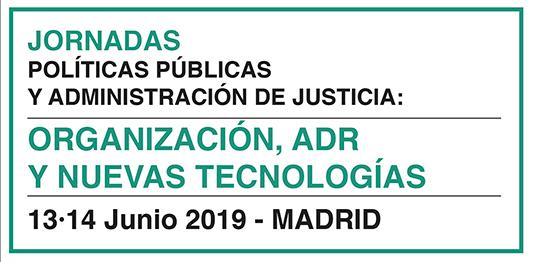 FICHA DE INSCRIPCIÓN ESTANCIA:ALOJAMIENTO:    SÍ:                    NO:¿Compartirás habitación con alguien? Si es así, indica su nombre y si es afiliad@ o no:COMIDAS:Mediante la remisión del presente documento, cumplimentado en todos sus apartados, como archivo adjunto a la dirección de correo electrónico jornadasmadrid@sisej.com formalizo mi inscripción en las jornadas del Sindicato de Secretarios Judiciales en Madrid los días 13 y 14 de junio de 2019, y sujeta a confirmación según disponibilidad mediante correo electrónico desde la misma dirección. La fecha de inscripción será la que conste como de recepción del presente documento en forma de archivo adjunto en la dirección de contacto:  jornadasmadrid@sisej.comPRECIOS DE INSCRIPCIÓN POR  PERSONA:Alojamiento y comidas: Afiliados y acompañantes identificados: 80 €No afiliados: 140 €Comidas (independientemente del número de comidas a las que se asista):Afiliados: 30 €No afiliados: 50 €El importe de la opción elegida debe ingresarse o transferirse al número de cuenta:0030 3305 61 0000334271El ingreso debe justificarse mediante correo a la dirección jornadasmadrid@sisej.com en el plazo de 10 días, y, en todo caso, antes del 10 de junio de 2019.Nombre y apellidos:    D.N.I:Teléfono:E-mail:Destino:  Afiliad@ al SISEJ (sí/no)Reserva comida jueves 13:     Reserva cena jueves 13: